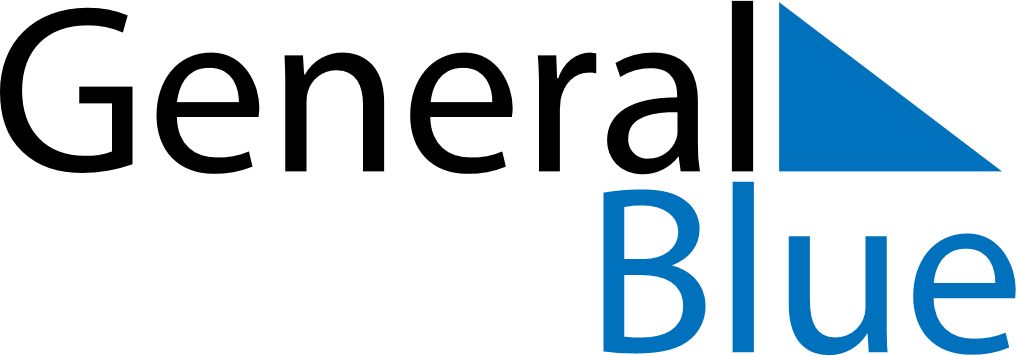 April 2030April 2030April 2030VenezuelaVenezuelaMondayTuesdayWednesdayThursdayFridaySaturdaySunday123456789101112131415161718192021Holy WeekMaundy ThursdayDeclaration of Independence
Good FridayEaster Sunday222324252627282930